   AUDITION REGISTRATION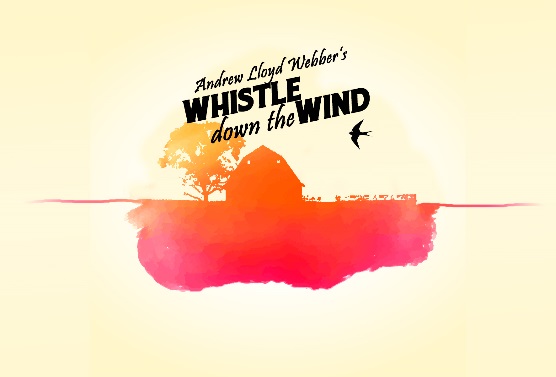 NAME: ________________________________________________________________________________ADDRESS: __________________________________________________________________________________________________________________________________________________________________TELEPHONE: (H) ___________________________ (MOB) _____________________________________E-MAIL: _______________________________________________________________________________DATE OF BIRTH: ______________________________ AGE: ____________ HEIGHT: _______________VOICE TYPE & RANGE: (If known) ______________________________________________________Do you read music? YES NOHave you had experience in part singing? 	YES 	NODo you play an instrument? 	YES 	NO 	Instrument ______________________________I am auditioning for (Please circle appropriate option/s): Principal Role/s 		Any RolePrincipal Role/s (Please list character/s); _______________________________________________If you did not get a Principal Role, would you be prepared to be considered for any role?					YES 	NOOther family members auditioning: ____________________________________________________Please list commitments, (including work, school, holidays etc.), that you have between February and May 2017, which may affect your availability and attendance at rehearsals.I understand that if I am cast in Whistle Down the Wind, that there is a requirement to contribute a minimum of eight hours towards backstage/offstage work on the production. I also agree to become a financial member of the Devonport Choral Society.Signature: _____________________________________________Date:___________________________I give my permission for my son/daughter to be in Whistle Down the Wind. I also understand that I am responsible for the required minimum of eight hours towards backstage/offstage work for my child.Signature: _____________________________________________Date:___________________________
(of parent or guardian for those under 18 years old)Please feel free to attach (or list on reverse side) appropriate information listing relevant experience.